26 мая 2022 года в селе Вервековка возле памятника воинам-односельчанам, погибшим в годы Великой Отечественной войны, состоялся торжественный митинг, посвященный открытию мемориальной доски мл. лейтенанту Важинскому Николаю Сергеевичу. Николай Сергеевич родился 19 августа 1922 г. в селе Зубовка Ленинского района Сталинградской области.  В августе 1941 года Николая Сергеевича призвали в ряды Красной армии. За хорошую учебу его направили в танковое училище, где он получил звание мл. лейтенанта и отправился на фронт.В составе 170-й танковой бригады 18-го танкового корпуса Николай Сергеевич участвовал в боях на территории Богучарского района в должности командира танкового взвода. 19 декабря 1942 года при освобождении села Вервековка Николай Сергеевич героически погиб вместе со своим боевым экипажем в ожесточенном бою.На открытии мемориальной доски собрались юнармейцы, учащиеся Лофицкой ООШ, военнослужащие Богучарского гарнизона, жители сел Вервековка, Лофицкого и Купянки, представители общественности. Почетным гостем мероприятии стала племянница Николая Сергеевича -Валентина Васильевна Афанасенко, которая приехала из г.Волгограда. Начался митинг под Гимн Российской Федерации в исполнении военного духового оркестра. Открыл торжественную церемонию заместитель главы администрации Богучарского муниципального района Сергей Дмитриевич Могилин.С речью выступили глава Поповского сельского поселения Ленченко Ольга Александровна и командир поискового отряда «Память», почетный гражданин Богучарского района Николай Львович Новиков. 	Почетное право открыть мемориальную доску было предоставлено заместителю главы Богучаркого муниципального района Сергею Дмитриевичу Могилину и племяннице Н.С. Важинского Валентине Васильевне Афанасенко. Валентина Васильевна бережно высыпала горсть земли на братскую могилу, привезенную с родины героя.«Благодарю и низко кланяюсь Вам, жители Богучарского района за то, что вы сохранили память о Советских воинах - освободителях, которые ценой своей жизни подарили нам мирное небо. Я очень рада, что нашла место захоронения своего дяди и очень благодарна всем, кто помог мне в этом», – обратилась к участникам мероприятия Валентина Васильевна Афанасенко.	Закончился митинг минутой молчания в память о погибшем воине и возложением венков, цветов к его мемориальной доске.  На сцене Передвижного многофункционального культурного центра состоялась тематическая концертная программа, в которой приняли участие солисты РДК «Юбилейный» и народный ансамбль «Раздолье». Они исполнили всем известные военно-патриотические песни.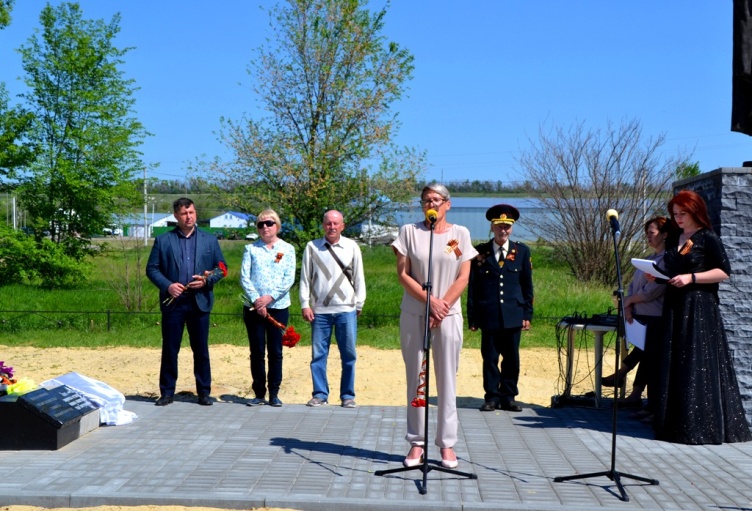 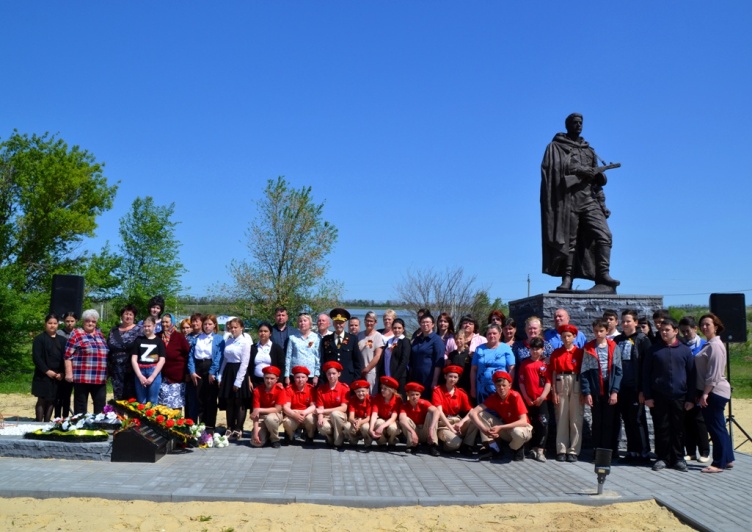 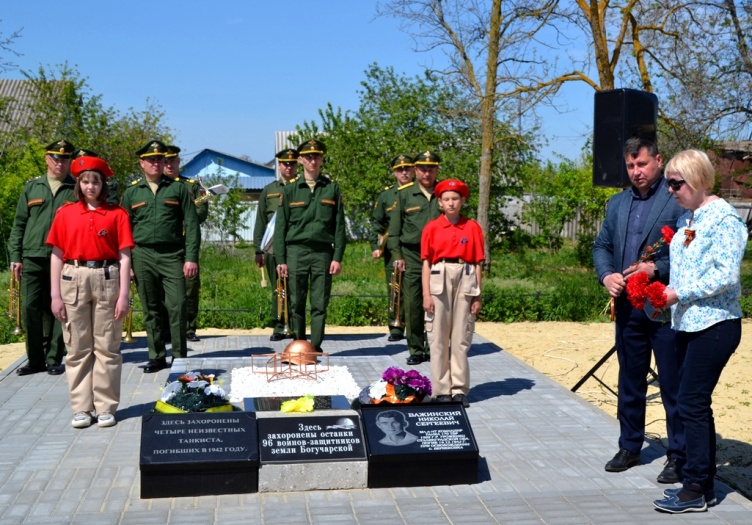 